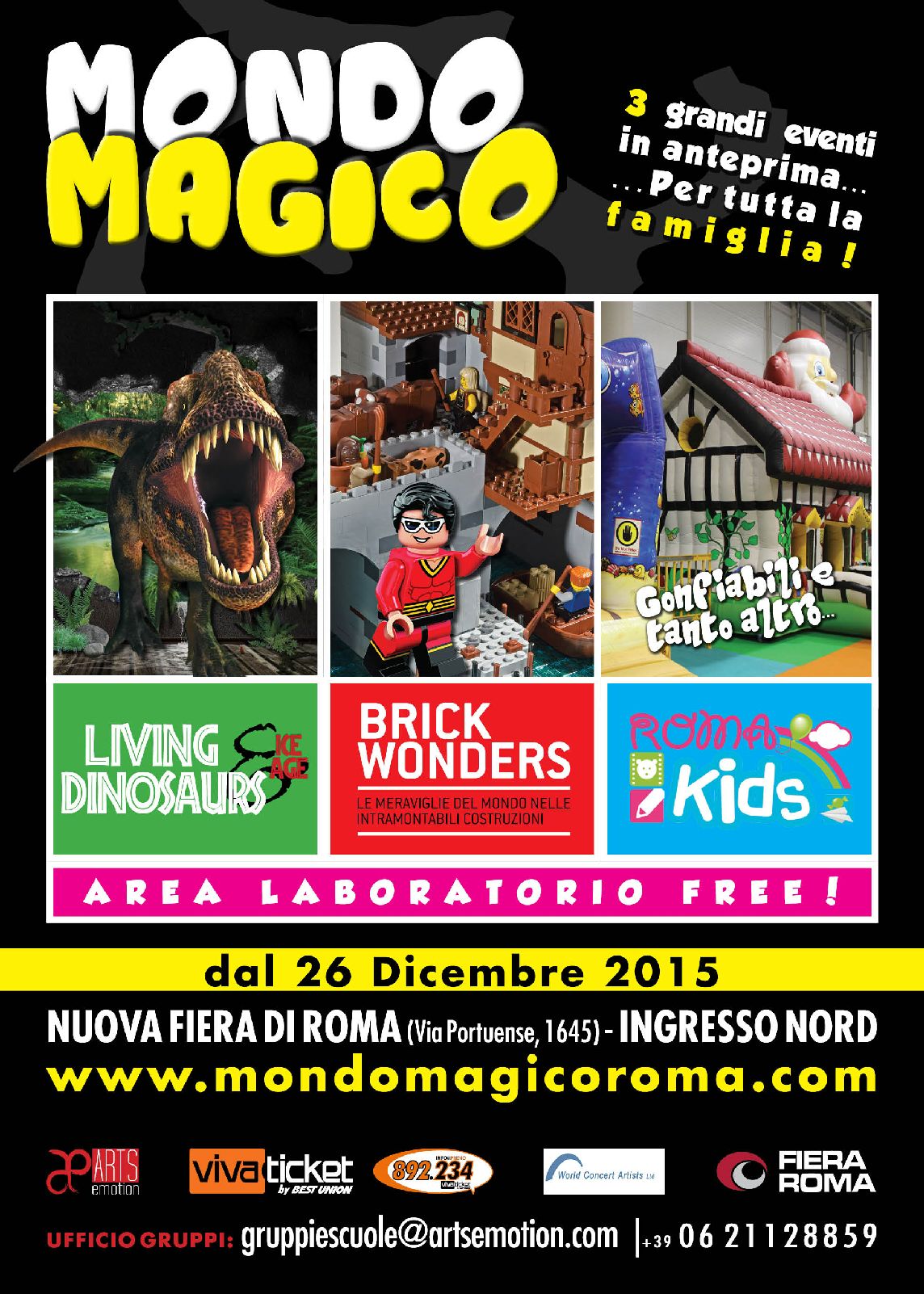 MAGICO MONDO 3 grandi eventi in un unica location a due passi da RomaComodo posteggio e tutto al chiuso senza problemi di pioggia.
Bambini e genitori possono giocare insieme Living Dinosaurs: un affascinante viaggio nella preistoria con tante specie di dinosauri a dimensione naturale. Brick Wonders: la straordinaria esposizione creata con i famosissimi mattoncini LEGO® dal modellatore professionista Warren Elsmore. Roma Kids: Tre sale di puro divertimento tra sport e gioco aperti a tutti! Adulti e bambini si confronteranno in allegre sfide riscoprendo tutti il Peter Pan nascosto in ognuno di noi.Biglietti in pdfTARIFFA COMBO INGRESSO PER I 3 EVENTI SCONTO PREZZO UNICO €17.00 ADULTO*€17.00 RAGAZZO** Biglietti a data fissa, è necessario indicare la data al momento della richiesta.NUOVA FIERA DI ROMA (via Portuense, 1645)- INGRESSO NORDPer informazioni e prenotazioni scrivere a amministrazione@aletheiaservizi.itTelefono:    +39 06 87809840